НАЦІОНАЛЬНА АКАДЕМІЯ АГРАРНИХ НАУК УКРАЇНИІнститут лубʼяних культурТЕНДЕРНА ДОКУМЕНТАЦІЯна закупівлю по предметуОренда сільськогосподарської техніки з оператором (Посів суцільний)за ДК 021:2015 (CPV): 77110000-4 Послуги, пов’язані з виробництвом сільськогосподарської продукціїза процедуроюВІДКРИТИХ ТОРГІВ З ОСОБЛИВОСТЯМИм. Глухів – 2023 р. Додаток 1 до ТД1. Перелік документів та інформації для підтвердження відповідності УЧАСНИКА кваліфікаційним критеріям, визначеним у статті 16 Закону «Про публічні закупівлі»:**У разі участі об’єднання учасників підтвердження відповідності кваліфікаційним критеріям здійснюється з урахуванням узагальнених об’єднаних показників кожного учасника такого об’єднання на підставі наданої об’єднанням інформації.2. Підтвердження відповідності УЧАСНИКА (в тому числі для об’єднання учасників як учасника процедури) вимогам, визначеним у пункті 44 Особливостей.Замовник не вимагає документального підтвердження інформації про відсутність підстав для відхилення тендерної пропозиції учасника процедури закупівлі та/або переможця, визначених пунктом 44 цих особливостей, у разі, коли така інформація є публічною, що оприлюднена у формі відкритих даних згідно із Законом України “Про доступ до публічної інформації”, та/або міститься у відкритих публічних електронних реєстрах, доступ до яких є вільним, та/або може бути отримана електронною системою закупівель шляхом обміну інформацією з іншими державними системами та реєстрами.Замовник приймає рішення про відмову учаснику процедури закупівлі в участі у відкритих торгах та зобов’язаний відхилити тендерну пропозицію учасника процедури закупівлі в разі, коли:1) замовник має незаперечні докази того, що учасник процедури закупівлі пропонує, дає або погоджується дати прямо чи опосередковано будь-якій службовій (посадовій) особі замовника, іншого державного органу винагороду в будь-якій формі (пропозиція щодо наймання на роботу, цінна річ, послуга тощо) з метою вплинути на прийняття рішення щодо визначення переможця процедури закупівлі;2) відомості про юридичну особу, яка є учасником процедури закупівлі, внесено до Єдиного державного реєстру осіб, які вчинили корупційні або пов’язані з корупцією правопорушення;3) керівника учасника процедури закупівлі, фізичну особу, яка є учасником процедури закупівлі, було притягнуто згідно із законом  до відповідальності за вчинення корупційного правопорушення або правопорушення, пов’язаного з корупцією;4) суб’єкт господарювання (учасник процедури закупівлі) протягом останніх трьох років притягувався до відповідальності за порушення, передбачене пунктом 4 частини другої статті 6, пунктом 1 статті 50 Закону України “Про захист економічної конкуренції”, у вигляді вчинення антиконкурентних узгоджених дій, що стосуються спотворення результатів тендерів;5) фізична особа, яка є учасником процедури закупівлі, була засуджена за кримінальне правопорушення, вчинене з корисливих мотивів (зокрема, пов’язане з хабарництвом та відмиванням коштів), судимість з якої не знято або не погашено в установленому законом порядку;6) керівник учасника процедури закупівлі був засуджений за кримінальне правопорушення, вчинене з корисливих мотивів (зокрема, пов’язане з хабарництвом, шахрайством та відмиванням коштів), судимість з якого не знято або не погашено в установленому законом порядку;7) тендерна пропозиція подана учасником процедури закупівлі, який є пов’язаною особою з іншими учасниками процедури закупівлі та/або з уповноваженою особою (особами), та/або з керівником замовника;8) учасник процедури закупівлі визнаний в установленому законом порядку банкрутом та стосовно нього відкрита ліквідаційна процедура;9) у Єдиному державному реєстрі юридичних осіб, фізичних осіб — підприємців та громадських формувань відсутня інформація, передбачена пунктом 9 частини другої статті 9 Закону України “Про державну реєстрацію юридичних осіб, фізичних осіб — підприємців та громадських формувань” (крім нерезидентів);10) юридична особа, яка є учасником процедури закупівлі (крім нерезидентів), не має антикорупційної програми чи уповноваженого з реалізації антикорупційної програми, якщо вартість закупівлі товару (товарів), послуги (послуг) або робіт дорівнює чи перевищує 20 млн. гривень (у тому числі за лотом);11) учасник процедури закупівлі або кінцевий бенефіціарний власник, член або учасник (акціонер) юридичної особи — учасника процедури закупівлі є особою, до якої застосовано санкцію у вигляді заборони на здійснення у неї публічних закупівель товарів, робіт і послуг згідно із Законом України “Про санкції”;12) керівника учасника процедури закупівлі, фізичну особу, яка є учасником процедури закупівлі, було притягнуто згідно із законом до відповідальності за вчинення правопорушення, пов’язаного з використанням дитячої праці чи будь-якими формами торгівлі людьми. Замовник може прийняти рішення про відмову учаснику процедури закупівлі в участі у відкритих торгах та може відхилити тендерну пропозицію учасника процедури закупівлі в разі, коли учасник процедури закупівлі не виконав свої зобов’язання за раніше укладеним договором про закупівлю з цим самим замовником, що призвело до його дострокового розірвання, і було застосовано санкції у вигляді штрафів та/або відшкодування збитків — протягом трьох років з дати дострокового розірвання такого договору. Учасник процедури закупівлі, що перебуває в обставинах, зазначених у цьому абзаці, може надати підтвердження вжиття заходів для доведення своєї надійності, незважаючи на наявність відповідної підстави для відмови в участі у відкритих торгах. Для цього учасник (суб’єкт господарювання) повинен довести, що він сплатив або зобов’язався сплатити відповідні зобов’язання та відшкодування завданих збитків. Якщо замовник вважає таке підтвердження достатнім, учаснику процедури закупівлі не може бути відмовлено в участі в процедурі закупівлі.Учасник процедури закупівлі підтверджує відсутність підстав, зазначених в пункті 44 Особливостей (крім абзацу чотирнадцятого пункту 44 Особливостей), шляхом самостійного декларування відсутності таких підстав в електронній системі закупівель під час подання тендерної пропозиції.Учасник процедури закупівлі в електронній системі закупівель під час подання тендерної пропозиції підтверджує відсутність підстав, передбачених абзацом чотирнадцятим пункту 44 Особливостей та зобов’язаний надати в складі тендерної пропозиції:Гарантійний лист в довільній формі, про відсутність підстав для відмови в участі у процедурі закупівлі, що визначені у абзаці чотирнадцятому пункту 44 Особливостей.У разі коли учасник процедури закупівлі має намір залучити інших суб’єктів господарювання як субпідрядників/співвиконавців в обсязі не менш як 20 відсотків вартості договору про закупівлю у разі закупівлі робіт або послуг для підтвердження його відповідності кваліфікаційним критеріям відповідно до частини третьої статті 16 Закону (у разі застосування таких критеріїв до учасника процедури закупівлі), замовник перевіряє таких суб’єктів господарювання на відсутність підстав, визначених пунктом 44 Особливостей.У разі подання тендерної пропозиції об’єднанням учасників підтвердження відсутності підстав для відмови в участі у процедурі закупівлі встановленими пункті 44 Особливостей подається по кожному з учасників, які входять у склад об’єднання окремо.За надання завідомо недостовірної інформації учасники та їх посадові особи несуть кримінальну відповідальність за підроблення документів відповідно до діючого Кримінального кодексу України.В разі неможливості надання учасником будь-якого документа в складі тендерної пропозиції, через його відсутність в нього відповідно до вимог діючого законодавства, він повинен надати довідку в довільній формі про неможливість подання такого документу із зазначенням причин відсутності та посиланням на норми діючих нормативно-правових актів.Документи, що не передбачені законодавством для учасників - юридичних, фізичних осіб, у тому числі фізичних осіб - підприємців, не подаються ними у складі тендерної пропозиції.Учасник нерезидент повинен надати зазначені документи з урахуванням особливостей законодавства його країни походження. У разі відсутності аналогів зазначених документів учасник нерезидент повинен надати замість нього лист з поясненням відсутності ненаданого документа3. Перелік документів та інформації для підтвердження відповідності ПЕРЕМОЖЦЯ вимогам, визначеним у пункті 44 Особливостей:Переможець процедури закупівлі у строк, що не перевищує чотири дні з дати оприлюднення в електронній системі закупівель повідомлення про намір укласти договір про закупівлю, повинен надати замовнику шляхом оприлюднення в електронній системі закупівель документи, що підтверджують відсутність підстав, зазначених у підпунктах 3, 5, 6 і 12 та в абзаці чотирнадцятому пункту 44 Особливостей. Першим днем строку, передбаченого цією тендерною документацією та/ або Законом та/ або Особливостями, перебіг якого визначається з дати певної події, вважатиметься наступний за днем відповідної події календарний або робочий день, залежно від того, у яких днях (календарних чи робочих) обраховується відповідний строк.3.1. Документи, які надаються ПЕРЕМОЖЦЕМ (юридичною особою):3.2. Документи, які надаються ПЕРЕМОЖЦЕМ (фізичною особою чи фізичною особою — підприємцем):4. Інші вимоги до учасникаДодаток 2 до ТДТЕНДЕРНА ПРОПОЗИЦІЯподається Учасником на фірмовому бланку (при наявності)Ми, ______________(назва Учасника), надаємо свою тендерну пропозицію щодо участі у відкритих торгах на закупівлю Оренда сільськогосподарської техніки з оператором (Посів суцільний) за ДК 021:2015 (CPV): 77110000-4 Послуги, пов’язані з виробництвом сільськогосподарської продукції згідно з вимогами Замовника.Вивчивши тендерну документацію (необхідні технічні, якісні та кількісні характеристики до предмета закупівлі, та інші вимоги Замовника), на виконання зазначеного вище, ми, уповноважені на підписання Договору, маємо можливість та погоджуємося виконати вимоги Замовника та Договору на умовах, зазначених у тендерній пропозиції за наступними цінами: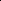 У разі визначення нас переможцем та прийняття рішення про намір укласти договір про закупівлю, ми візьмемо на себе зобов'язання виконати всі умови, передбачені договором.2. Ми погоджуємося з умовами, що Замовник може відхилити нашу чи всі тендерні пропозиції торгів згідно з умовами цієї тендерної документації, та розуміємо, що Замовник не обмежений у прийнятті будь-якої іншої тендерної пропозиції з більш вигідними для нього умовами.Якщо нас буде визначено переможцем торгів, ми беремо на себе зобов'язання підписати договір із Замовником протягом строку дії тендерної пропозиції, але не пізніше ніж через 15 днів з дня прийняття рішення про намір укласти договір про закупівлю та не раніше ніж через 5 днів з дати оприлюднення на веб-порталі Уповноваженого органу повідомлення про намір укласти договір про закупівлю.Цим підписом засвідчуємо свою безумовну згоду з усіма положеннями тендерної документації, у тому числі умовами проєкту договору та погоджуємося на виконання всіх умов та вимог, передбачених цією документацією.У складі пропозиції Учасник надає ціну послуг (товару, робіт), з урахуванням податків і зборів, що сплачуються або мають бути сплачені, усіх інших витрат.Факт подання тендерної пропозиції учасником вважається безумовною згодою на обробку поданих персональних даних. Відповідальність за неправомірну передачу замовнику персональних даних, несе виключно учасник процедури закупівлі, що подав тендерну пропозицію.Посада, прізвище та ім’я, підпис уповноваженої особи Учасника, завірені печаткою (за наявності). ____________________________________________Додаток 4 до ТД Інформація про необхідні технічні, якісні та кількісніхарактеристики предмета закупівлі(детальний опис технічних характеристик предмету закупівлі)Оренда сільськогосподарської техніки з оператором (Посів суцільний)за ДК 021:2015 (CPV): 77110000-4 Послуги, пов’язані з виробництвом сільськогосподарської продукціїНа підтвердження відповідності тендерної пропозиції технічним, якісним та кількісним характеристикам предмета закупівлі учасник подає інформацію про можливість надання послуг замовнику з урахуванням технічних вимог, наведених нижче. 1. Учасник надає послуги за адресою: 41400, Сумська область, Шосткинський р-н, місто Глухів, поля Замовника.2. Послуги надаються технічносправною сільськогосподарською технікою:2.1. Посів суцільний — трактор 220-320 к.с., посівний комплекс типу Лемкен або Кверналенд або Вадерштад;3. Управління (керування) технікою, її технічне обслуговування та ремонт в процесі експлуатації за цільовим призначенням проводяться екіпажем Виконавця, при цьому екіпаж не вступає у трудові відносини з Замовником.4. Забезпечення паливно-мастильними матеріалами проводиться за рахунок Замовника:5. Охорона та збереження сільськогосподарської техніки, механізмів забезпечується Виконавцем.6.Харчування працівників, задіяних при наданні послуг, та виплата їм заробітної плати забезпечується Виконавцем.7. На місці виконання послуг Виконавець зобов’язаний вжити необхідні заходи по техніці безпеки і пожежної безпеки.8. Надання послуг здійснюється на підставі заявок Замовника, надісланих Виконавцеві, викладених у письмовому вигляді та переданих засобами телекомунікаційного зв’язку (або письмово або за допомогою електронного повідомлення, або в будь-який інший можливий спосіб).9. Надання послуг повинно проводитись не пізніше 10 календарних днів з моменту отримання заявки від Замовника.10. Кінцевий строк надання послуг може бути продовжено Замовником, із об’єктивних на те причин (погодних обставин), при цьому одна із Сторін заздалегідь (за два календарних дні) повідомляє іншу Сторону про продовження такого строку, із чітким зазначенням кінцевого строку надання послуг та/або їх етапів.11. Розрахунки за надані Послуги здійснюються за фактом надання Послуг та після підписання Сторонами Акта приймання-передачі наданих Послуг протягом 240 (двісті сорок)  календарних днів.12. Виконавець повинен надавати можливість безперешкодно здійснювати контроль за своєю діяльністю Замовнику на всіх стадіях надання послуг.ПриміткаУ разі подання тендерної пропозиції, що не відповідає зазначеним вимогам, пропозиція буде відхилена як така, що не відповідає вимогам Замовника.Посада, прізвище, ініціали, підпис уповноваженої особи Учасника, завірені печаткою (у разі її використання)ЗАТВЕРДЖЕНОРішенням уповноваженої особи Протокол від 23.03.2023 року_________ Валентина ГЛАЗОВАм.п.І Загальні положенняІ Загальні положенняІ Загальні положення1Терміни, які вживаються в тендерній документації Тендерну документацію розроблено відповідно до вимог Закону України «Про публічні закупівлі» (далі – Закон), Особливостей здійснення публічних закупівель товарів, робіт і послуг для замовників, передбачених Законом України «Про публічні закупівлі», на період дії правового режиму воєнного стану в Україні та протягом 90 днів з дня його припинення або скасування, затверджених постановою Кабміну від 12.10.2022 № 1178 (далі — Особливості) зі змінами.Терміни, які використовуються в цій документації, вживаються у значенні, наведеному в Законі, Особливостях.2Інформація про замовника торгів2.1повне найменування, код ЄДРПОУІНСТИТУТ ЛУБ’ЯНИХ КУЛЬТУР НАЦІОНАЛЬНОЇ АКАДЕМІЇ АГРАРНИХ НАУК УКРАЇНИ,код ЄДРПОУ 004978452.2місцезнаходження Україна, 41400, Сумська обл., Шосткинський р-н, місто Глухів, вулиця Терещенків, будинок 452.3посадова особа замовника, уповноважена здійснювати зв’язок з учасникамиВалентина ГЛАЗОВА, головний бухгалтер +380507780594, 41400, Сумська обл., м. Глухів, вул. Терещенків, буд. 45.e-mail: ilknaan2@gmail.com3Процедура закупівліВідкриті торги з особливостями4Інформація про предмет закупівлі4.1назва предмета закупівліОренда сільськогосподарської техніки з оператором (Посів суцільний) за ДК 021:2015 (CPV): 77110000-4 Послуги, пов’язані з виробництвом сільськогосподарської продукції4.2опис окремої частини (частин) предмета закупівлі (лота), щодо якої можуть бути подані тендерні пропозиціїУчасник повинен подати тендерну пропозицію щодо предмета закупівлі в цілому.Поділ предмета закупівлі на окремі частини предмета закупівлі (лоти) не передбачено.4.3місце, кількість, обсяг поставки товарів (надання послуг, виконання робіт)Місце надання послуг: 41400, Сумська область, Шосткинський р-н, місто Глухів, поля Замовника.Більш детальна інформація наведена у технічних характеристиках предмета закупівлі (Додаток 4)4.4строк поставки товарів (надання послуг, виконання робіт)Надання послуг повинно проводитись не пізніше 10 календарних днів з моменту отримання заявки від Замовника.Кінцевий строк надання послуг може бути продовжено Замовником, із об’єктивних на те причин (погодних обставин), при цьому одна із Сторін заздалегідь (за два календарних дні) повідомляє іншу Сторону про продовження такого строку, із чітким зазначенням кінцевого строку надання послуг та/або їх етапів.5Недискримінація учасників Учасники (резиденти та нерезиденти) всіх форм власності та організаційно-правових форм беруть участь у процедурах закупівель на рівних умовах.Замовник забезпечує вільний доступ усіх учасників до інформації про закупівлю, передбаченої Законом.Замовник не має права встановлювати жодних дискримінаційних вимог до учасників.Відповідно до пункту 10 частини першої статті 4 Закону України «Про санкції», Указів Президента України від 19.03.2019 р. № 82/2019 «Про рішення Ради національної безпеки і оборони України від 19 березня 2019 року «Про застосування, скасування та внесення змін до персональних спеціальних економічних та інших обмежувальних заходів (санкцій)», від 14.05.2018 р. № 126/2018 «Про рішення Ради Національної безпеки і оборони України від 2 травня 2018 року «Про застосування та скасування персональних спеціальних економічних та інших обмежувальних заходів (санкцій)», від 15.05.2017 р. № 133/2017 «Про рішення Ради Національної безпеки і оборони України від 28 квітня 2017 року «Про застосування персональних спеціальних економічних та інших обмежувальних заходів (санкцій)» забороняється здійснення публічних закупівель товарів, робіт і послуг у юридичних осіб-резидентів іноземної держави державної форми власності та юридичних осіб, частка статутного капіталу яких знаходиться у власності іноземної держави, а також публічних закупівель у інших суб’єктів господарювання, що здійснюють продаж товарів, робіт, послуг походженням з іноземної держави, до якої застосовано санкції згідно із законодавством.Замовник здійснює закупівлю з урахуванням обмежень, встановлених постановами Кабінету Міністрів України від 16.12.2015 р. № 1035 «Про обмеження поставок окремих товарів (робіт, послуг) з тимчасово окупованої території на іншу територію України та/або з іншої території України на тимчасово окуповану територію» (із змінами), від 30.12.2015 р. № 1147 «Про заборону ввезення на митну територію України товарів, що походять з Російської Федерації» (із змінами), від 30.12.2015 р. № 1146 «Про ставки ввізного мита стосовно товарів, що походять з Російської Федерації» (із змінами).Замовникам забороняється здійснювати публічні закупівлі товарів, робіт і послуг у: громадян Російської Федерації/Республіки Білорусь (крім тих, що проживають на території України на законних підставах); юридичних осіб, створених та зареєстрованих відповідно до законодавства Російської Федерації/Республіки Білорусь; юридичних осіб, створених та зареєстрованих відповідно до законодавства України, кінцевим бенефіціарним власником, членом або учасником (акціонером), що має частку в статутному капіталі 10 і більше відсотків, якої є Російська Федерація/Республіка Білорусь, громадянин Російської Федерації/Республіки Білорусь (крім тих, що проживають на території України на законних підставах), або юридичних осіб, створених та зареєстрованих відповідно до законодавства Російської Федерації/Республіки Білорусь.Замовникам забороняється здійснювати публічні закупівлі товарів походженням з Російської Федерації/Республіки Білорусь, за винятком товарів, необхідних для ремонту та обслуговування товарів, придбаних до набрання чинності цією постановою.Якщо учасником торгів подано тендерну пропозицію, але до нього чи посадової особи уповноваженої на підписання тендерної пропозиції та/або договору, а також, у разі застосування до кінцевого бенефіціарного власника учасника персональних спеціальних економічних та інших обмежувальних заходів (санкцій), його пропозиція відхиляється замовником.6Інформація про валюту, у якій повинно бути розраховано та зазначено ціну тендерної пропозиціїВалютою тендерної пропозиції є гривня. У разі якщо учасником процедури закупівлі є нерезидент, такий учасник зазначає ціну пропозиції в електронній системі закупівель у валюті – гривня.7Інформація про мову (мови), якою (якими) повинно бути складено тендерні пропозиціїМова тендерної пропозиції – українська.Під час проведення процедур закупівель усі документи, що готуються замовником, викладаються українською мовою, а також за рішенням замовника одночасно всі документи можуть мати автентичний переклад іншою мовою. Визначальним є текст, викладений українською мовою.Стандартні характеристики, вимоги, умовні позначення у вигляді скорочень та термінологія, пов’язана з товарами, роботами чи послугами, що закуповуються, передбачені існуючими міжнародними або національними стандартами, нормами та правилами, викладаються мовою їх загальноприйнятого застосування.Уся інформація розміщується в електронній системі закупівель українською мовою, крім тих випадків, коли використання букв та символів української мови призводить до їх спотворення (зокрема, але не виключно, адреси мережі Інтернет, адреси електронної пошти, торговельної марки (знака для товарів та послуг), загальноприйняті міжнародні терміни). Тендерна пропозиція та всі документи, які передбачені вимогами тендерної документації та додатками до неї, складаються українською мовою. Документи або копії документів (які передбачені вимогами тендерної документації та додатками до неї), які надаються Учасником у складі тендерної пропозиції, викладені іншими мовами, повинні надаватися разом із їх автентичним перекладом українською мовою. Виключення:1. Замовник не зобов’язаний розглядати документи, які не передбачені вимогами тендерної документації та додатками до неї та які учасник додатково надає на власний розсуд, у тому числі якщо такі документи надані іноземною мовою без перекладу. 2. У випадку надання учасником на підтвердження однієї вимоги кількох документів, викладених різними мовами, та за умови, що хоча б один з наданих документів відповідає встановленій вимозі, в тому числі щодо мови, замовник не розглядає інший(і) документ(и), що учасник надав додатково на підтвердження цієї вимоги, навіть якщо інший документ наданий іноземною мовою без перекладу.ІІ Порядок унесення змін та надання роз’яснень до тендерної документаціїІІ Порядок унесення змін та надання роз’яснень до тендерної документаціїІІ Порядок унесення змін та надання роз’яснень до тендерної документації1Процедура надання роз'яснень щодо тендерної документації Фізична/юридична особа має право не пізніше ніж за три дні до закінчення строку подання тендерної пропозиції звернутися через електронну систему закупівель до замовника за роз’ясненнями щодо тендерної документації та/або звернутися до замовника з вимогою щодо усунення порушення під час проведення тендеру. Усі звернення за роз’ясненнями та звернення щодо усунення порушення автоматично оприлюднюються в електронній системі закупівель без ідентифікації особи, яка звернулася до замовника. Замовник повинен протягом трьох днів з дати їх оприлюднення надати роз’яснення на звернення шляхом оприлюднення його в електронній системі закупівель.У разі несвоєчасного надання замовником роз’яснень щодо змісту тендерної документації електронна система закупівель автоматично зупиняє перебіг відкритих торгів.Для поновлення перебігу відкритих торгів замовник повинен розмістити роз’яснення щодо змісту тендерної документації в електронній системі закупівель з одночасним продовженням строку подання тендерних пропозицій не менш як на чотири дні.2Внесення змін до тендерної документації Замовник має право з власної ініціативи або у разі усунення порушень вимог законодавства у сфері публічних закупівель, викладених у висновку органу державного фінансового контролю відповідно до статті 8 Закону, або за результатами звернень, або на підставі рішення органу оскарження внести зміни до тендерної документації. У разі внесення змін до тендерної документації строк для подання тендерних пропозицій продовжується замовником в електронній системі закупівель таким чином, щоб з моменту внесення змін до тендерної документації до закінчення кінцевого строку подання тендерних пропозицій залишалося не менше чотирьох днів.Зміни, що вносяться замовником до тендерної документації, розміщуються та відображаються в електронній системі закупівель у вигляді нової редакції тендерної документації додатково до початкової редакції тендерної документації. Замовник разом із змінами до тендерної документації в окремому документі оприлюднює перелік змін, що вносяться. Зміни до тендерної документації у машинозчитувальному форматі розміщуються в електронній системі закупівель протягом одного дня з дати прийняття рішення про їх внесення.ІІІ Інструкція з підготовки тендерної пропозиціїІІІ Інструкція з підготовки тендерної пропозиціїІІІ Інструкція з підготовки тендерної пропозиції1Зміст і спосіб подання тендерної пропозиції Тендерні пропозиції подаються відповідно до порядку, визначеного статтею 26 Закону, крім положень частин четвертої, шостої та сьомої статті 26 Закону. Тендерна пропозиція подається в електронному вигляді через електронну систему закупівель шляхом заповнення електронних форм з окремими полями, де зазначається інформація про загальну вартість пропозиції, інші критерії оцінки (у разі їх встановлення замовником), шляхом завантаження необхідних документів через електронну систему закупівель, що підтверджують відповідність вимогам, визначеним замовником, а саме:1. Тендерною пропозицією, за формою наведеною в Додатку 2 цієї тендерної документації. Подається окремим файлом. 2. Інформацією щодо відповідності учасника вимогам, визначеним у статях 16 та 17 Закону (зазначена в Додатку 1 до цієї тендерної документації). 3. Проєктом Договору, який викладений в Додатку 3 до тендерної документації з додатками. Проект договору має бути скріплений підписом уповноваженої особи учасника та печаткою, що підтверджує погодження учасника з основними умовами договору.4. Інформацією про необхідні технічні, якісні та кількісні характеристики предмета закупівлі, які зазначені у Додатку 4 до тендерної документації.5. Повноваження щодо підпису документів тендерної пропозиції уповноваженої особи учасника процедури закупівлі підтверджується: для посадових (службових) осіб учасника, які уповноважені підписувати документи пропозиції та вчиняти інші юридично значущі дії від імені учасника на підставі положень установчих документів – розпорядчий документ про призначення (обрання) на посаду відповідної особи (наказ про призначення та/ або протокол зборів засновників, тощо); для осіб, що уповноважені представляти інтереси учасника під час проведення процедури закупівлі, та які не входять до кола осіб, які представляють інтереси учасника без довіреності – довіреність, оформлена у відповідності до вимог чинного законодавства, із зазначенням повноважень повіреного, разом з документами, що у відповідності до цього пункту підтверджують повноваження посадової (службової) особи учасника, що підписала від імені учасника вказану довіреність. 6. У разі якщо тендерна пропозиція подається об’єднанням учасників, до неї обов’язково включається документ про створення такого об’єднання;7. Іншою інформацією та документами, відповідно до вимог цієї тендерної документації та додатків до неї.Рекомендується документи у складі пропозиції Учасника надавати у тій послідовності, у якій вони наведені у тендерній документації замовника, а також надавати окремим файлом кожний документ, що іменується відповідно до змісту документа.Переможець процедури закупівлі у строк, що не перевищує чотири дні з дати оприлюднення в електронній системі закупівель повідомлення про намір укласти договір про закупівлю, повинен надати замовнику шляхом оприлюднення в електронній системі закупівель документи, встановлені в Додатку 1 (для переможця).Опис та приклади формальних несуттєвих помилок.Згідно з наказом Мінекономіки від 15.04.2020 № 710 «Про затвердження Переліку формальних помилок» та на виконання пункту 19 частини 2 статті 22 Закону в тендерній документації наведено опис та приклади формальних (несуттєвих) помилок, допущення яких учасниками не призведе до відхилення їх тендерних пропозицій, у такій редакції:«Формальними (несуттєвими) вважаються помилки, що пов’язані з оформленням тендерної пропозиції та не впливають на зміст тендерної пропозиції, а саме технічні помилки та описки. Опис формальних помилок:1.	Інформація / документ, подана учасником процедури закупівлі у складі тендерної пропозиції, містить помилку (помилки) у частині:—	уживання великої літери;—	уживання розділових знаків та відмінювання слів у реченні;—	використання слова або мовного звороту, запозичених з іншої мови;—	зазначення унікального номера оголошення про проведення конкурентної процедури закупівлі, присвоєного електронною системою закупівель, та/або унікального номера повідомлення про намір укласти договір про закупівлю — помилка в цифрах;—	застосування правил переносу частини слова з рядка в рядок;—	написання слів разом та/або окремо, та/або через дефіс;—  нумерації сторінок/аркушів (у тому числі кілька сторінок/аркушів мають однаковий номер, пропущені номери окремих сторінок/аркушів, немає нумерації сторінок/аркушів, нумерація сторінок/аркушів не відповідає переліку, зазначеному в документі).2.	Помилка, зроблена учасником процедури закупівлі під час оформлення тексту документа / унесення інформації в окремі поля електронної форми тендерної пропозиції (у тому числі комп'ютерна коректура, заміна літери (літер) та / або цифри (цифр), переставлення літер (цифр) місцями, пропуск літер (цифр), повторення слів, немає пропуску між словами, заокруглення числа), що не впливає на ціну тендерної пропозиції учасника процедури закупівлі та не призводить до її спотворення та / або не стосується характеристики предмета закупівлі, кваліфікаційних критеріїв до учасника процедури закупівлі.3.	Невірна назва документа (документів), що подається учасником процедури закупівлі у складі тендерної пропозиції, зміст якого відповідає вимогам, визначеним замовником у тендерній документації.4.	Окрема сторінка (сторінки) копії документа (документів) не завірена підписом та / або печаткою учасника процедури закупівлі (у разі її використання).5.	У складі тендерної пропозиції немає документа (документів), на який посилається учасник процедури закупівлі у своїй тендерній пропозиції, при цьому замовником не вимагається подання такого документа в тендерній документації.6.	Подання документа (документів) учасником процедури закупівлі у складі тендерної пропозиції, що не містить власноручного підпису уповноваженої особи учасника процедури закупівлі, якщо на цей документ (документи) накладено її кваліфікований електронний підпис.7.	Подання документа (документів) учасником процедури закупівлі у складі тендерної пропозиції, що складений у довільній формі та не містить вихідного номера.8.	Подання документа учасником процедури закупівлі у складі тендерної пропозиції, що є сканованою копією оригіналу документа/електронного документа.9.	Подання документа учасником процедури закупівлі у складі тендерної пропозиції, який засвідчений підписом уповноваженої особи учасника процедури закупівлі та додатково містить підпис (візу) особи, повноваження якої учасником процедури закупівлі не підтверджені (наприклад, переклад документа завізований перекладачем тощо).10.	Подання документа (документів) учасником процедури закупівлі у складі тендерної пропозиції, що містить (містять) застарілу інформацію про назву вулиці, міста, найменування юридичної особи тощо, у зв'язку з тим, що такі назва, найменування були змінені відповідно до законодавства після того, як відповідний документ (документи) був (були) поданий (подані).11.	Подання документа (документів) учасником процедури закупівлі у складі тендерної пропозиції, в якому позиція цифри (цифр) у сумі є некоректною, при цьому сума, що зазначена прописом, є правильною.12.	Подання документа (документів) учасником процедури закупівлі у складі тендерної пропозиції в форматі, що відрізняється від формату, який вимагається замовником у тендерній документації, при цьому такий формат документа забезпечує можливість його перегляду.Приклади формальних помилок:— «Інформація в довільній формі» замість «Інформація»,  «Лист-пояснення» замість «Лист», «довідка» замість «гарантійний лист», «інформація» замість «довідка»; —  «м.київ» замість «м.Київ»;— «поряд -ок» замість «поря – док»;— «ненадається» замість «не надається»»;— «______________№_____________» замість «14.08.2020 №320/13/14-01»— учасник розмістив (завантажив) документ у форматі «JPG» замість  документа у форматі «pdf» (PortableDocumentFormat)». Документи, що не передбачені законодавством для учасників — юридичних, фізичних осіб, у тому числі фізичних осіб — підприємців, не подаються ними у складі тендерної пропозиції. Відсутність документів, що не передбачені законодавством для учасників — юридичних, фізичних осіб, у тому числі фізичних осіб — підприємців, у складі тендерної пропозиції, не може бути підставою для її відхилення замовником.УВАГА!!!Відповідно до частини третьої статті 12 Закону під час використання електронної системи закупівель з метою подання тендерних пропозицій та їх оцінки документи та дані створюються та подаються з урахуванням вимог законів України «Про електронні документи та електронний документообіг» та «Про електронні довірчі послуги». Учасники процедури закупівлі подають тендерні пропозиції у формі електронного документа чи скан-копій через електронну систему закупівель. Тендерна пропозиція учасника має відповідати ряду вимог: 1) документи мають бути чіткими та розбірливими для читання;2) тендерна пропозиція учасника повинна бути підписана  кваліфікованим електронним підписом (КЕП)/удосконаленим електронним підписом (УЕП);3) якщо тендерна пропозиція містить і скановані, і електронні документи, потрібно накласти КЕП/УЕП на тендерну пропозицію в цілому та на кожен електронний документ окремо.Винятки:1) якщо електронні документи тендерної пропозиції видано іншою організацією і на них уже накладено КЕП/УЕП цієї організації, учаснику не потрібно накладати на нього свій КЕП/УЕП.Зверніть увагу: документи тендерної пропозиції, які надані не у формі електронного документа (без КЕП/УЕП на документі), повинні містити підпис уповноваженої особи учасника закупівлі (із зазначенням прізвища, ініціалів та посади особи), а також відбитки печатки учасника (у разі використання) на кожній сторінці такого документа (окрім документів, виданих іншими підприємствами / установами / організаціями). Замовник не вимагає від учасників засвідчувати документи (матеріали та інформацію), що подаються у складі тендерної пропозиції, печаткою та підписом уповноваженої особи, якщо такі документи (матеріали та інформація) надані у формі електронного документа через електронну систему закупівель із накладанням електронного підпису, що базується на кваліфікованому сертифікаті електронного підпису, відповідно до вимог Закону України «Про електронні довірчі послуги». Замовник перевіряє КЕП/УЕП учасника на сайті центрального засвідчувального органу за посиланням https://czo.gov.ua/verify. Під час перевірки КЕП/УЕП повинні відображатися: прізвище та ініціали особи, уповноваженої на підписання тендерної пропозиції (власника ключа). У разі відсутності даної інформації або у разі ненакладення учасником КЕП\УЕП відповідно до умов тендерної документації, така тендерна пропозиція учасника вважається як така, що не відповідає вимогам, установленим у тендерній документації відповідно до абзацу першого частини третьої статті 22 Закону та буде відхилена на підставі підпункту 2 пункту 41 Особливостей.Всі документи тендерної пропозиції подаються в електронному вигляді через електронну систему закупівель (шляхом завантаження сканованих документів або електронних документів в електронну систему закупівель). Під час проведення відкритих торгів тендерні пропозиції мають право подавати всі заінтересовані особи. Кожен учасник має право подати тільки одну тендерну пропозицію.2Забезпечення тендерної пропозиції Не вимагається 3Умови повернення чи неповернення забезпечення тендерної пропозиції Не вимагається4Строк, протягом якого тендерні пропозиції є дійсними:Тендерні пропозиції вважаються дійсними протягом 90 днів із дати кінцевого строку подання тендерних пропозицій.До закінчення цього строку замовник має право вимагати від учасників продовження строку дії тендерних пропозицій.Учасник має право:відхилити таку вимогу, не втрачаючи при цьому наданого ним забезпечення тендерної пропозиції;погодитися з вимогою та продовжити строк дії поданої ним тендерної пропозиції та наданого забезпечення тендерної пропозиції.У разі необхідності учасник процедури закупівлі має право з власної ініціативи продовжити строк дії своєї тендерної пропозиції, повідомивши про це замовникові через електронну систему закупівель.5Кваліфікаційні критерії до учасників та вимоги, установлені пунктом 28 та пунктом 44 ОсобливостейЗамовник установлює один або декілька кваліфікаційних критеріїв відповідно до статті 16 Закону.Замовник зазначає вимоги, установлені пунктом 44 Особливостей, та інформацію про спосіб підтвердження відповідності учасників установленим вимогам згідно із законодавствомІнформація про спосіб документального підтвердження відповідності учасників встановленим критеріям та вимогам згідно із законодавством у Додатку 1 Тендерної Документації.Учасник процедури закупівлі підтверджує відсутність підстав, визначених пунктом 44 Особливостей, шляхом самостійного декларування відсутності таких підстав в електронній системі закупівель під час подання тендерної пропозиції.Замовник не вимагає від учасника процедури закупівлі під час подання тендерної пропозиції в електронній системі закупівель будь-яких документів, що підтверджують відсутність підстав, визначених у пункті 44 (крім абзацу чотирнадцятого цього пункту), крім самостійного декларування відсутності таких підстав учасником процедури закупівлі відповідно до абзацу шістнадцятого цього пункту.Переможець процедури закупівлі у строк, що не перевищує чотири дні з дати оприлюднення в електронній системі закупівель повідомлення про намір укласти договір про закупівлю, повинен надати замовнику шляхом оприлюднення в електронній системі закупівель документи, що підтверджують відсутність підстав, зазначених у підпунктах 3, 5, 6 і 12 та в абзаці чотирнадцятому пункту 44 Особливостей. Замовник не вимагає документального підтвердження публічної інформації, що оприлюднена у формі відкритих даних згідно із Законом України “Про доступ до публічної інформації” та/або міститься у відкритих публічних електронних реєстрах, доступ до яких є вільним, або публічної інформації, що є доступною в електронній системі закупівель, крім випадків, коли доступ до такої інформації є обмеженим на момент оприлюднення оголошення про проведення відкритих торгів.Документи переможця надаються згідно з вимогами, визначеними Додатком 1 до цієї Тендерної документації.У разі коли учасник процедури закупівлі має намір залучити інших суб’єктів господарювання як субпідрядників/співвиконавців в обсязі не менш як 20 відсотків вартості договору про закупівлю у разі закупівлі робіт або послуг для підтвердження його відповідності кваліфікаційним критеріям відповідно до частини третьої статті 16 Закону (у разі застосування таких критеріїв до учасника процедури закупівлі), замовник перевіряє таких суб’єктів господарювання на відсутність підстав, визначених пунктом 44 Особливостей.6Інформація про технічні, якісні та кількісні характеристики предмета закупівліТехнічні та якісні характеристики предмету закупівлі, що закуповується повинні відповідати технічним умовам та стандартам, передбаченим законодавством України діючими на період постачання товару.Інформація щодо необхідних технічних, якісних та кількісних вимог до предмета закупівлі зазначена в Додатку 4 до цієї тендерної документації.7Інформація про субпідрядника (у випадку закупівлі робіт)Предметом закупівлі є послуги.8Внесення змін або відкликання тендерної пропозиції учасником Учасник процедури закупівлі має право внести зміни до своєї тендерної пропозиції або відкликати її до закінчення кінцевого строку її подання без втрати свого забезпечення тендерної пропозиції. Такі зміни або заява про відкликання тендерної пропозиції враховуються, якщо вони отримані електронною системою закупівель до закінчення кінцевого строку подання тендерних пропозицій.ІV Подання та розкриття тендерних пропозицій  ІV Подання та розкриття тендерних пропозицій  ІV Подання та розкриття тендерних пропозицій  1Кінцевий строк подання тендерної пропозиції  Кінцевий строк подання тендерних пропозицій — (строк для подання тендерних пропозицій не може бути менше ніж сім днів з дня оприлюднення оголошення про проведення відкритих торгів в електронній системі закупівель).Отримана тендерна пропозиція вноситься автоматично до реєстру отриманих тендерних пропозицій.Електронна система закупівель автоматично формує та надсилає повідомлення учаснику про отримання його тендерної пропозиції із зазначенням дати та часу.Тендерні пропозиції після закінчення кінцевого строку їх подання не приймаються електронною системою закупівель.2Порядок розкриття тендерної пропозиціїЕлектронною системою закупівель після закінчення строку для подання тендерних пропозицій, визначеного замовником в оголошенні про проведення відкритих торгів, розкривається вся інформація, зазначена в тендерній пропозиції (тендерних пропозиціях), у тому числі інформація про ціну/приведену ціну тендерної пропозиції (тендерних пропозицій). Розкриття тендерних пропозицій відбувається відповідно до пункту 36 ОсобливостейV. Оцінка тендерної пропозиції V. Оцінка тендерної пропозиції V. Оцінка тендерної пропозиції 1Перелік критеріїв та методика оцінки тендерної пропозиції  із зазначенням питомої ваги критерію Розгляд та оцінка тендерних пропозицій відбуваються відповідно до пунктів 35, 37 і 38 Особливостей Відкриті торги проводяться без застосування електронного аукціону. Критерії та методика оцінки визначаються відповідно до пункту 37 Особливостей. Перелік критеріїв та методика оцінки тендерної пропозиції із зазначенням питомої ваги критерію:Оцінка тендерної пропозиції проводиться електронною системою закупівель автоматично на основі критеріїв і методики оцінки, визначених замовником у тендерній документації, шляхом визначення тендерної пропозиції найбільш економічно вигідною. Найбільш економічно вигідною тендерною пропозицією електронна система закупівель визначає тендерну пропозицію, ціна/приведена ціна якої є найнижчою.Ціна тендерної пропозиції не може перевищувати очікувану вартість предмета закупівлі, зазначену в оголошенні про проведення відкритих торгів, з урахуванням абзацу другого пункту 28 Особливостей. До розгляду не приймається тендерна пропозиція, ціна якої є вищою ніж очікувана вартість предмета закупівлі, визначена замовником в оголошенні про проведення відкритих торгів. Оцінка тендерних пропозицій здійснюється на основі критерію „Ціна”. Питома вага – 100 %. Найбільш економічно вигідною пропозицією буде вважатися пропозиція з найнижчою ціною з урахуванням усіх податків та зборів (у тому числі податку на додану вартість (ПДВ), у разі якщо учасник є платником ПДВ або без ПДВ — у разі, якщо учасник не є платником ПДВ, а також без ПДВ - якщо предмет закупівлі не оподатковується. Оцінка здійснюється щодо предмета закупівлі в цілому. Учасник визначає ціни на товар, що він пропонує поставити за договором про закупівлю, з урахуванням податків і зборів (в тому числі податку на додану вартість (ПДВ), у разі якщо учасник є платником ПДВ, крім випадків коли предмет закупівлі не оподатковується), що сплачуються або мають бути сплачені, усіх інших витрат, передбачених для товару даного виду. Замовник розглядає тендерну пропозицію, яка визначена найбільш економічно вигідною відповідно до Особливостей (далі — найбільш економічно вигідна тендерна пропозиція), щодо її відповідності вимогам тендерної документації. Строк розгляду найбільш економічно вигідної тендерної пропозиції не повинен перевищувати п’яти робочих днів з дня визначення її електронною системою закупівель найбільш економічно вигідною. Такий строк може бути аргументовано продовжено замовником до 20 робочих днів. У разі продовження строку замовник оприлюднює повідомлення в електронній системі закупівель протягом одного дня з дня прийняття відповідного рішення. У разі відхилення замовником найбільш економічно вигідної тендерної пропозиції відповідно до Особливостей замовник розглядає наступну тендерну пропозицію у списку пропозицій, що розташовані за результатами їх оцінки, починаючи з найкращої, у порядку та строки, визначені Особливостями. Замовник та учасники процедури закупівлі не можуть ініціювати будь-які переговори з питань внесення змін до змісту або ціни поданої тендерної пропозиції. Учасник процедури закупівлі, який надав найбільш економічно вигідну тендерну пропозицію, що є аномально низькою, повинен надати протягом одного робочого дня з дня визначення найбільш економічно вигідної тендерної пропозиції обґрунтування в довільній формі щодо цін або вартості відповідних товарів, робіт чи послуг тендерної пропозиції. Замовник може відхилити аномально низьку тендерну пропозицію, якщо учасник не надав належного обґрунтування зазначеної в ній ціни або вартості, та відхиляє аномально низьку тендерну пропозицію в разі ненадходження такого обґрунтування протягом строку, визначеного абзацом п’ятим пункту 38 Особливостей. Обґрунтування аномально низької тендерної пропозиції може містити інформацію про:● досягнення економії завдяки застосованому технологічному процесу виробництва товарів, порядку надання послуг чи технології будівництва; ● сприятливі умови, за яких учасник процедури закупівлі може поставити товари, надати послуги чи виконати роботи, зокрема спеціальну цінову пропозицію (знижку) учасника процедури закупівлі; ● отримання учасником процедури закупівлі державної допомоги згідно із законодавством. Аномально низька ціна тендерної пропозиції” (далі — аномально низька ціна) розуміється ціна/приведена ціна найбільш економічно вигідної тендерної пропозиції, яка є меншою на 40 або більше відсотків середньоарифметичного значення ціни/приведеної ціни тендерних пропозицій інших учасників процедури закупівлі, та/або є меншою на 30 або більше відсотків наступної ціни/приведеної ціни тендерної пропозиції. Аномально низька ціна визначається електронною системою закупівель автоматично за умови наявності не менше двох учасників, які подали свої тендерні пропозиції щодо предмета закупівлі або його частини (лота).За результатами розгляду та оцінки тендерної пропозиції замовник визначає переможця процедури закупівлі та приймає рішення про намір укласти договір про закупівлю відповідно до Закону з урахуванням Особливостей. Замовник має право звернутися за підтвердженням інформації, наданої учасником процедури закупівлі, до органів державної влади, підприємств, установ, організацій відповідно до їх компетенції. У разі отримання достовірної інформації про невідповідність учасника процедури закупівлі вимогам кваліфікаційних критеріїв, наявність підстав, визначених пунктом 44 цих особливостей, або факту зазначення у тендерній пропозиції будь-якої недостовірної інформації, що є суттєвою під час визначення результатів відкритих торгів, замовник відхиляє тендерну пропозицію такого учасника процедури закупівлі*.Якщо замовником під час розгляду тендерної пропозиції учасника процедури закупівлі виявлено невідповідності в інформації та/або документах, що подані учасником процедури закупівлі у тендерній пропозиції та/або подання яких передбачалося тендерною документацією, він розміщує у строк, який не може бути меншим ніж два робочі дні до закінчення строку розгляду тендерних пропозицій, повідомлення з вимогою про усунення таких невідповідностей в електронній системі закупівель.Під невідповідністю в інформації та/або документах, що подані учасником процедури закупівлі у складі тендерної пропозиції та/або подання яких вимагається тендерною документацією, розуміється у тому числі відсутність у складі тендерної пропозиції інформації та/або документів, подання яких передбачається тендерною документацією (крім випадків відсутності забезпечення тендерної пропозиції, якщо таке забезпечення вимагалося замовником, та/або відсутності інформації* (та/або документів) про технічні та якісні характеристики предмета закупівлі, що пропонується учасником процедури в його тендерній пропозиції).Невідповідністю в інформації та/або документах, які надаються учасником процедури закупівлі на виконання вимог технічної специфікації до предмета закупівлі, вважаються помилки, виправлення яких не призводить до зміни предмета закупівлі, запропонованого учасником процедури закупівлі у складі його тендерної пропозиції, найменування товару, марки, моделі тощо. Замовник не може розміщувати щодо одного й того ж учасника процедури закупівлі більше ніж один раз повідомлення з вимогою про усунення невідповідностей в інформації та/або документах, що подані учасником процедури закупівлі у складі тендерної пропозиції, крім випадків, пов’язаних з виконанням рішення органу оскарження.Учасник процедури закупівлі виправляє невідповідності в інформації та/або документах, що подані ним у своїй тендерній пропозиції, виявлені замовником після розкриття тендерних пропозицій, шляхом завантаження через електронну систему закупівель уточнених або нових документів в електронній системі закупівель протягом 24 годин з моменту розміщення замовником в електронній системі закупівель повідомлення з вимогою про усунення таких невідповідностей. Замовник розглядає подані тендерні пропозиції з урахуванням виправлення або невиправлення учасниками виявлених невідповідностей. У разі відхилення тендерної пропозиції з підстави, визначеної підпунктом 3 пункту 41 Особливостей, замовник визначає переможця процедури закупівлі серед тих учасників процедури закупівлі, тендерна пропозиція (строк дії якої ще не минув) якого відповідає критеріям та умовам, що визначені у тендерній документації, і може бути визнана найбільш економічно вигідною відповідно до вимог Закону та Особливостей, та приймає рішення про намір укласти договір про закупівлю у порядку та на умовах, визначених статтею 33 Закону та пункту 46 Особливостей.2Інша інформація Вартість тендерної пропозиції та всі інші ціни повинні бути чітко визначені.Учасник самостійно несе всі витрати, пов’язані з підготовкою та поданням його тендерної пропозиції. Замовник у будь-якому випадку не є відповідальним за зміст тендерної пропозиції учасника та за витрати учасника на підготовку пропозиції незалежно від результату торгів.До розрахунку ціни пропозиції не включаються будь-які витрати, понесені учасником у процесі проведення процедури закупівлі та укладення договору про закупівлю, витрати, пов'язані із оформленням забезпечення тендерної пропозиції (у разі встановлення такої вимоги). Зазначені витрати сплачуються учасником за рахунок його прибутку. Понесені витрати не відшкодовуються (в тому числі у разі відміни торгів чи визнання торгів такими, що не відбулися). Відсутність будь-яких запитань або уточнень стосовно змісту та викладення вимог тендерної документації з боку учасників процедури закупівлі, які отримали цю документацію у встановленому порядку, означатиме, що учасники процедури закупівлі, що беруть участь в цих торгах, повністю усвідомлюють зміст цієї тендерної документації та вимоги, викладені Замовником при підготовці цієї закупівлі.За підроблення документів, печаток, штампів та бланків чи використання підроблених документів, печаток, штампів, учасник торгів несе кримінальну відповідальність згідно статті 358 Кримінального Кодексу України.Інші умови тендерної документації:1. Учасники відповідають за зміст своїх тендерних пропозицій, та повинні дотримуватись норм чинного законодавства України.2. У разі якщо учасник або переможець не повинен складати або відповідно до норм чинного законодавства (в тому числі у разі подання тендерної пропозиції учасником-нерезидентом/переможцем-нерезидентом відповідно до норм законодавства країни реєстрації) не зобов’язаний складати якийсь зі вказаних в положеннях документації документ, накладати електронний підпис,  то він надає лист-роз’яснення в довільній формі в якому зазначає законодавчі підстави ненадання відповідних документів або копію/ії роз'яснення/нь державних органів або не накладення електронного підпису.3. Документи, що не передбачені законодавством для учасників - юридичних, фізичних осіб, у тому числі фізичних осіб - підприємців, не подаються ними у складі тендерної пропозиції.4. Відсутність документів, що не передбачені законодавством для учасників - юридичних, фізичних осіб, у тому числі фізичних осіб - підприємців, у складі тендерної пропозиції не може бути підставою для її відхилення замовником.5. Учасники торгів нерезиденти для виконання вимог щодо подання документів, передбачених Додатком 1 до тендерної документації, подають у складі своєї пропозиції, документи, передбачені законодавством країн, де вони зареєстровані.6. Факт подання тендерної пропозиції учасником - фізичною особою чи фізичною особою-підприємцем, яка є суб’єктом персональних даних, вважається безумовною згодою суб’єкта персональних даних щодо обробки її персональних даних у зв’язку з участю в процедурі закупівлі, відповідно до абзацу 4 статті 2 Закону України "Про захист персональних даних" від 01.06.2010 № 2297-VI.В усіх інших випадках, факт подання тендерної пропозиції учасником – юридичною особою, що є розпорядником персональних даних, вважається підтвердженням наявності у неї права на обробку персональних даних, а також надання такого права замовнику, як одержувачу зазначених персональних даних від імені суб’єкта (володільця). Таким чином, відповідальність за неправомірну передачу замовнику персональних даних, а також їх обробку, несе виключно учасник процедури закупівлі, що подав тендерну пропозицію.7. Документи, видані державними органами, повинні відповідати вимогам нормативних актів, відповідно до яких такі документи видані.8. Учасник, який подав тендерну пропозицію вважається таким, що згодний з проєктом Договору про закупівлю, викладеним в Додатку 3 до цієї тендерної документації та буде дотримуватися умов своєї тендерної пропозиції протягом строку встановленого в пункту 4 Розділу 3 до цієї тендерної документації.9. Якщо вимога в тендерній документації встановлена декілька разів, учасник/переможець може подати необхідний документ  або інформацію один раз.10. Фактом подання тендерної пропозиції учасник підтверджує, що у попередніх взаємовідносинах між Учасником та Замовником оперативно-господарську/і санкцію/ії, передбачену/і пунктом 4 частини 1 статті 236 ГКУ, як відмова від встановлення господарських відносин на майбутнє не було застосовано*.Примітка:*У разі застосовування зазначеної санкції  Замовник приймає рішення про відмову учаснику в участі у процедурі закупівлі та відхиляє учасника як такого, що не відповідає встановленим абзацом першим частини третьої статті 22 Закону вимогам до учасника відповідно до законодавства.11. Тендерна пропозиція учасника може містити документи з водяними знаками.12. Учасники при подачі тендерної пропозиції повинні враховувати норми (врахуванням вважається факт подання тендерної пропозиції, що учасник ознайомлений з даними нормами і їх не порушує, ніякі окремі підтвердження не потрібно подавати):- Постанови Кабінету Міністрів України «Про забезпечення захисту національних інтересів за майбутніми позовами держави Україна у зв’язку з військовою агресією Російської Федерації» від 03.03.2022 №187, оскільки замовник не може виконувати зобов’язання, кредиторами за якими є Російська Федерація або особи пов’язані з країною агресором, що визначені підпунктом 1 пункту 1 цієї Постанови;- Постанови Кабінету Міністрів України «Про застосування заборони ввезення товарів з Російської Федерації» від 09.04.2022 №426, оскільки цією постановою заборонено ввезення на митну територію України в митному режимі імпорту товарів з Російської Федерації;- Закону України «Про забезпечення прав і свобод громадян та правовий режим на тимчасово окупованій території України» від 15.04.2014 № 1207-VII.А також враховувати, що в Україні забороняється здійснювати публічні закупівлі товарів, робіт і послуг у: громадян Російської Федерації/Республіки Білорусь (крім тих, що проживають на території України на законних підставах); юридичних осіб, створених та зареєстрованих відповідно до законодавства Російської Федерації/Республіки Білорусь; юридичних осіб, створених та зареєстрованих відповідно до законодавства України, кінцевим бенефіціарним власником, членом або учасником (акціонером), що має частку в статутному капіталі 10 і більше відсотків, якої є Російська Федерація/Республіка Білорусь, громадянин Російської Федерації/Республіки Білорусь (крім тих, що проживають на території України на законних підставах), або юридичних осіб, створених та зареєстрованих відповідно до законодавства Російської Федерації/Республіки Білорусь.Замовникам забороняється здійснювати публічні закупівлі товарів походженням з Російської Федерації/Республіки Білорусь, за винятком товарів, необхідних для ремонту та обслуговування товарів, придбаних до набрання чинності цією постановою.3Відхилення тендерних пропозиційЗамовник відхиляє тендерну пропозицію із зазначенням аргументації в електронній системі закупівель у разі, коли:1) учасник процедури закупівлі:—  зазначив у тендерній пропозиції недостовірну інформацію, що є суттєвою для визначення результатів відкритих торгів, яку замовником виявлено згідно з абзацом другим пункту 39 Особливостей;— не надав забезпечення тендерної пропозиції, якщо таке забезпечення вимагалося замовником, та/або забезпечення тендерної пропозиції не відповідає умовам, що визначені замовником у тендерній документації до такого забезпечення тендерної пропозиції;— не виправив виявлені замовником після розкриття тендерних пропозицій невідповідності в інформації та/або документах, що подані ним у складі своєї тендерної пропозиції, та/або змінив предмет закупівлі (його найменування, марку, модель тощо) під час виправлення виявлених замовником невідповідностей, протягом 24 годин з моменту розміщення замовником в електронній системі закупівель повідомлення з вимогою про усунення таких невідповідностей;—  не надав обґрунтування аномально низької ціни тендерної пропозиції протягом строку, визначеного абзацом п’ятим пункту 38 Особливостей;—  визначив конфіденційною інформацію, що не може бути визначена як конфіденційна відповідно до вимог абзацу другого пункту 36 цих особливостей;— є громадянином Російської Федерації/Республіки Білорусь (крім того, що проживає на території України на законних підставах); юридичною особою, створеною та зареєстрованою відповідно до законодавства Російської Федерації/Республіки Білорусь; юридичною особою, створеною та зареєстрованою відповідно до законодавства України, кінцевим бенефіціарним власником, членом або учасником (акціонером), що має частку в статутному капіталі 10 і більше відсотків, якої є Російська Федерація/Республіка Білорусь, громадянин Російської Федерації/Республіки Білорусь (крім того, що проживає на території України на законних підставах), або юридичною особою, створеною та зареєстрованою відповідно до законодавства Російської Федерації/Республіки Білорусь; або пропонує в тендерній пропозиції товари походженням з Російської Федерації/Республіки Білорусь (за винятком товарів, необхідних для ремонту та обслуговування товарів, придбаних до набрання чинності постановою Кабінету Міністрів України від 12 жовтня 2022 р. № 1178 «Про затвердження особливостей здійснення публічних закупівель товарів, робіт і послуг для замовників, передбачених Законом України “Про публічні закупівлі”, на період дії правового режиму воєнного стану в Україні та протягом 90 днів з дня його припинення або скасування» (Офіційний вісник України, 2022 р., № 84, ст. 5176);2) тендерна пропозиція:— не відповідає умовам технічної специфікації та іншим вимогам щодо предмета закупівлі тендерної документації;— є такою, строк дії якої закінчився;— є такою, ціна якої перевищує очікувану вартість предмета закупівлі, визначену замовником в оголошенні про проведення відкритих торгів, якщо замовник у тендерній документації не зазначив про прийняття до розгляду тендерної пропозиції, ціна якої є вищою, ніж очікувана вартість предмета закупівлі, визначена замовником в оголошенні про проведення відкритих торгів, та/або не зазначив прийнятний відсоток перевищення або відсоток перевищення є більшим, ніж зазначений замовником в тендерній документації;— не відповідає вимогам, установленим у тендерній документації відповідно до абзацу першого частини третьої статті 22 Закону;3) переможець процедури закупівлі:— відмовився від підписання договору про закупівлю відповідно до вимог тендерної документації або укладення договору про закупівлю;— не надав у спосіб, зазначений в тендерній документації, документи, що підтверджують відсутність підстав, визначених пунктом 44 цих особливостей;— не надав копію ліцензії або документа дозвільного характеру (у разі їх наявності) відповідно до частини другої статті 41 Закону;— не надав забезпечення виконання договору про закупівлю, якщо таке забезпечення вимагалося замовником;—  надав недостовірну інформацію, що є суттєвою для визначення результатів процедури закупівлі, яку замовником виявлено згідно з абзацом другим пункту 39 Особливостей.Замовник зобов’язаний відхилити тендерну пропозицію переможця процедури закупівлі в разі, коли наявні підстави, визначені пунктом 44 Особливостей.Замовник може відхилити тендерну пропозицію із зазначенням аргументації в електронній системі закупівель у разі, коли:1)  учасник процедури закупівлі надав неналежне обґрунтування щодо ціни або вартості відповідних товарів, робіт чи послуг тендерної пропозиції, що є аномально низькою;2) учасник процедури закупівлі не виконав свої зобов’язання за раніше укладеним договором про закупівлю із тим самим замовником, що призвело до застосування санкції у вигляді штрафів та/або відшкодування збитків протягом трьох років з дати їх застосування, з наданням документального підтвердження застосування до такого учасника санкції (рішення суду або факт добровільної сплати штрафу, або відшкодування збитків).Інформація про відхилення тендерної пропозиції, у тому числі підстави такого відхилення (з посиланням на відповідні положення цих особливостей та умови тендерної документації, яким така тендерна пропозиція та/або учасник не відповідають, із зазначенням, у чому саме полягає така невідповідність), протягом одного дня з дати ухвалення рішення оприлюднюється в електронній системі закупівель та автоматично надсилається учаснику процедури закупівлі / переможцю процедури закупівлі, тендерна пропозиція якого відхилена, через електронну систему закупівель.У разі коли учасник процедури закупівлі, тендерна пропозиція якого відхилена, вважає недостатньою аргументацію, зазначену в повідомленні, такий учасник може звернутися до замовника з вимогою надати додаткову інформацію про причини невідповідності його пропозиції умовам тендерної документації, зокрема технічній специфікації, та/або його невідповідності кваліфікаційним критеріям, а замовник зобов’язаний надати йому відповідь з такою інформацією не пізніш як через чотири дніз дати надходження такого звернення через електронну систему закупівель, але до моменту оприлюднення договору про закупівлю в електронній системі закупівель відповідно до статті 10 Закону.У разі відхилення тендерної пропозиції з підстави, визначеної підпунктом 3 пункту 41 цих особливостей, замовник визначає переможця процедури закупівлі серед тих учасників процедури закупівлі, тендерна пропозиція (строк дії якої ще не минув) якого відповідає критеріям та умовам, що визначені у тендерній документації, і може бути визнана найбільш економічно вигідною відповідно до вимог Закону та цих особливостей, та приймає рішення про намір укласти договір про закупівлю у порядку та на умовах, визначених статтею 33 Закону та пунктом 46 Особливостей.У разі відхилення тендерної пропозиції, що за результатами оцінки визначена найбільш економічно вигідною, замовник розглядає наступну тендерну пропозицію у списку тендерних пропозицій, розташованих за результатами їх оцінки, починаючи з найкращої, яка вважається в такому випадку найбільш економічно вигідною, у порядку та строки, визначені цими особливостями.VI Результати торгів та укладання договору про закупівлюVI Результати торгів та укладання договору про закупівлюVI Результати торгів та укладання договору про закупівлю1Відміна замовником торгів чи визнання їх такими, що не відбулися Замовник відміняє відкриті торги у разі:1) відсутності подальшої потреби в закупівлі товарів, робіт чи послуг;2) неможливості усунення порушень, що виникли через виявлені порушення вимог законодавства у сфері публічних закупівель, з описом таких порушень;3) скорочення обсягу видатків на здійснення закупівлі товарів, робіт чи послуг;4) коли здійснення закупівлі стало неможливим внаслідок дії обставин непереборної сили.У разі відміни відкритих торгів замовник протягом одного робочого дня з дати прийняття відповідного рішення зазначає в електронній системі закупівель підстави прийняття такого рішення.Відкриті торги автоматично відміняються електронною системою закупівель у разі:1) відхилення всіх тендерних пропозицій (у тому числі, якщо була подана одна тендерна пропозиція, яка відхилена замовником) згідно з цими особливостями;2) неподання жодної тендерної пропозиції для участі у відкритих торгах у строк, установлений замовником згідно з цими особливостями.Електронною системою закупівель автоматично протягом одного робочого дня з дати настання підстав для відміни відкритих торгів, визначених цим пунктом, оприлюднюється інформація про відміну відкритих торгів.Відкриті торги можуть бути відмінені частково (за лотом).Інформація про відміну відкритих торгів автоматично надсилається всім учасникам процедури закупівлі електронною системою закупівель в день її оприлюднення.2Строк укладання договоруЗамовник укладає договір про закупівлю з учасником, який визнаний переможцем процедури закупівлі, протягом строку дії його пропозиції, не пізніше ніж через 15 днів з дати прийняття рішення про намір укласти договір про закупівлю відповідно до вимог тендерної документації та тендерної пропозиції переможця процедури закупівлі. У випадку обґрунтованої необхідності строк для укладення договору може бути продовжений до 60 днів. У разі подання скарги до органу оскарження після оприлюднення в електронній системі закупівель повідомлення про намір укласти договір про закупівлю перебіг строку для укладення договору про закупівлю зупиняється.З метою забезпечення права на оскарження рішень замовника до органу оскарження договір про закупівлю не може бути укладено раніше ніж через п’ять днів з дати оприлюднення в електронній системі закупівель повідомлення про намір укласти договір про закупівлю.3Проект договору про закупівлю Проєкт договору про закупівлю викладено окремим файлом в Додатку 3 до цієї тендерної документації.Договір про закупівлю укладається відповідно до вимог цієї тендерної документації та тендерної пропозиції переможця у письмовій формі у вигляді єдиного документа у строки, визначені пунктом 2 «Строк укладання договору про закупівлю» цього розділу.Переможець процедури закупівлі під час укладення договору про закупівлю повинен надати:інформацію про право підписання договору про закупівлю;достовірну інформацію про наявність у нього чинної ліцензії або документа дозвільного характеру на провадження виду господарської діяльності, якщо отримання дозволу або ліцензії на провадження такого виду діяльності передбачено законом.У випадку ненадання переможцем інформації про право підписання договору про закупівлю переможець вважається таким, що відмовився від підписання договору про закупівлю відповідно до вимог тендерної документації або укладення договору про закупівлю та підлягає відхиленню на підставі абзацу 2 підпункту 3  пункту 41 Особливостей.4Умови, що обов’язково включаються до договору про закупівлюДоговір про закупівлю за результатами проведеної закупівлі згідно з пунктами 10 і 13 цих особливостей укладається відповідно до Цивільного і Господарського кодексів України з урахуванням положень статті 41 Закону, крім частин третьої – п’ятої, сьомої та восьмої статті 41 Закону, та цих особливостей.Забороняється укладення договорів про закупівлю, що передбачають оплату замовником товарів, робіт і послуг до/без проведення відкритих торгів/використання електронного каталогу, крім випадків, передбачених цими особливостями.Умови договору про закупівлю не повинні відрізнятися від змісту тендерної пропозиції переможця процедури закупівлі, крім випадків:визначення грошового еквівалента зобов’язання в іноземній валюті;перерахунку ціни в бік зменшення ціни тендерної пропозиції переможця без зменшення обсягів закупівлі;перерахунку ціни та обсягів товарів в бік зменшення за умови необхідності приведення обсягів товарів до кратності упаковки.Істотні умови договору про закупівлю не можуть змінюватися після його підписання до виконання зобов’язань сторонами в повному обсязі, крім випадків:1) зменшення обсягів закупівлі, зокрема з урахуванням фактичного обсягу видатків замовника;2) погодження зміни ціни за одиницю товару в договорі про закупівлю у разі коливання ціни такого товару на ринку, що відбулося з моменту укладення договору про закупівлю або останнього внесення змін до договору про закупівлю в частині зміни ціни за одиницю товару. Зміна ціни за одиницю товару здійснюється пропорційно коливанню ціни такого товару на ринку (відсоток збільшення ціни за одиницю товару не може перевищувати відсоток коливання (збільшення) ціни такого товару на ринку) за умови документального підтвердження такого коливання та не повинна призвести до збільшення суми, визначеної в договорі про закупівлю на момент його укладення;3) покращення якості предмета закупівлі за умови, що таке покращення не призведе до збільшення суми, визначеної в договорі про закупівлю;4) продовження строку дії договору про закупівлю та строку виконання зобов’язань щодо передачі товару, виконання робіт, надання послуг у разі виникнення документально підтверджених об’єктивних обставин, що спричинили таке продовження, у тому числі обставин непереборної сили, затримки фінансування витрат замовника, за умови, що такі зміни не призведуть до збільшення суми, визначеної в договорі про закупівлю;5) погодження зміни ціни в договорі про закупівлю в бік зменшення (без зміни кількості (обсягу) та якості товарів, робіт і послуг);6) зміни ціни в договорі про закупівлю у зв’язку з зміною ставок податків і зборів та/або зміною умов щодо надання пільг з 
оподаткування – пропорційно до зміни таких ставок та/або пільг з оподаткування, а також у зв’язку з зміною системи оподаткування пропорційно до зміни податкового навантаження внаслідок зміни системи оподаткування;7) зміни встановленого згідно із законодавством органами державної статистики індексу споживчих цін, зміни курсу іноземної валюти, зміни біржових котирувань або показників Platts, ARGUS, регульованих цін (тарифів), нормативів, середньозважених цін на електроенергію на ринку “на добу наперед”, що застосовуються в договорі про закупівлю, у разі встановлення в договорі про закупівлю порядку зміни ціни;8) зміни умов у зв’язку із застосуванням положень частини шостої статті 41 Закону.У разі внесення змін до істотних умов договору про закупівлю у випадках, передбачених цим пунктом, замовник обов’язково оприлюднює повідомлення про внесення змін до договору про закупівлю відповідно до вимог Закону з урахуванням цих особливостей. до кратності упаковки.5Забезпечення виконання договору про закупівлю Забезпечення виконання договору про закупівлю не вимагається. № з/пКваліфікаційні критеріїДокументи та інформація, які підтверджують відповідність Учасника кваліфікаційним критеріям**1Наявність в учасника процедури закупівлі обладнання, матеріально-технічної бази1.1. Довідка у довільній формі про наявність обладнання та матеріально-технічної бази.1.2. Інформація щодо наявності в Учасника власної чи орендованої сільськогосподарської техніки.2Наявність фінансової спроможності, яка підтверджується фінансовою звітністю2.1. Належним чином завірену копію фінансової звітності.3Наявність працівників відповідної кваліфікації, які мають необхідні знання та досвід3.1. Довідка в довільній формі, в якій зазначається наступна інформація:- наявність працівників відповідної кваліфікації, які мають необхідні знання та досвід.№з/пВимоги згідно п. 44 ОсобливостейПереможець торгів на виконання вимоги згідно п. 44 Особливостей (підтвердження відсутності підстав) повинен надати таку інформацію:1Керівника учасника процедури закупівлі, фізичну особу, яка є учасником процедури закупівлі, було притягнуто згідно із законом  до відповідальності за вчинення корупційного правопорушення або правопорушення, пов’язаного з корупцією.(підпункт 3 пункт 44 Особливостей)Інформаційна довідка з Єдиного державного реєстру осіб, які вчинили корупційні або пов’язані з корупцією правопорушення, згідно з якою не буде знайдено інформації про корупційні або пов'язані з корупцією правопорушення керівника учасника процедури закупівлі. Довідка надається в період відсутності функціональної можливості перевірки інформації на вебресурсі Єдиного державного реєстру осіб, які вчинили корупційні або пов’язані з корупцією правопорушення, яка не стосується запитувача.2Керівник учасника процедури закупівлі був засуджений за кримінальне правопорушення, вчинене з корисливих мотивів (зокрема, пов’язане з хабарництвом, шахрайством та відмиванням коштів), судимість з якого не знято або не погашено в установленому законом порядку.(підпункт 6 пункт 44 Особливостей)Повний витяг з інформаційно-аналітичної системи «Облік відомостей про притягнення особи до кримінальної відповідальності та наявності судимості» сформований у паперовій або електронній формі, що містить інформацію про відсутність судимості або обмежень, передбачених кримінальним процесуальним законодавством України щодо керівника учасника процедури закупівлі. Документ повинен бути не більше тридцятиденної давнини від дати подання документа. 3Керівника учасника процедури закупівлі, фізичну особу, яка є учасником процедури закупівлі, було притягнуто згідно із законом до відповідальності за вчинення правопорушення, пов’язаного з використанням дитячої праці чи будь-якими формами торгівлі людьми.(підпункт 12 пункт 44 Особливостей)Повний витяг з інформаційно-аналітичної системи «Облік відомостей про притягнення особи до кримінальної відповідальності та наявності судимості» сформований у паперовій або електронній формі, що містить інформацію про відсутність судимості або обмежень, передбачених кримінальним процесуальним законодавством України щодо керівника учасника процедури закупівлі. Документ повинен бути не більше тридцятиденної давнини від дати подання документа. 4Учасник процедури закупівлі не виконав свої зобов’язання за раніше укладеним договором про закупівлю з цим самим замовником, що призвело до його дострокового розірвання, і було застосовано санкції у вигляді штрафів та/або відшкодування збитків — протягом трьох років з дати дострокового розірвання такого договору. Учасник процедури закупівлі, що перебуває в обставинах, зазначених у цьому абзаці, може надати підтвердження вжиття заходів для доведення своєї надійності, незважаючи на наявність відповідної підстави для відмови в участі у відкритих торгах.  (абзац 14 пункт 44 Особливостей)Довідка в довільній формі, яка містить інформацію про те, що між переможцем та замовником раніше не було укладено договорів, або про те, що переможець процедури закупівлі виконав свої зобов’язання за раніше укладеним із замовником договором про закупівлю, відповідно, підстав, що призвели б до його дострокового розірвання і до застосування санкції у вигляді штрафів та/або відшкодування збитків, не було, або довідка з інформацією про те, що він надав підтвердження вжиття заходів для доведення своєї надійності, незважаючи на наявність відповідної підстави для відмови в участі у відкритих торгах (для цього переможець (суб’єкт господарювання) повинен довести, що він сплатив або зобов’язався сплатити відповідні зобов’язання та відшкодування завданих збитків. №з/пВимоги згідно пункту 44 ОсобливостейПереможець торгів на виконання вимоги згідно пункту 44 Особливостей (підтвердження відсутності підстав) повинен надати таку інформацію:1Керівника учасника процедури закупівлі, фізичну особу, яка є учасником процедури закупівлі, було притягнуто згідно із законом  до відповідальності за вчинення корупційного правопорушення або правопорушення, пов’язаного з корупцією.(підпункт 3 пункт 44 Особливостей)Інформаційна довідка з Єдиного державного реєстру осіб, які вчинили корупційні або пов’язані з корупцією правопорушення, згідно з якою не буде знайдено інформації про корупційні або пов'язані з корупцією правопорушення фізичної особи, яка є  учасником процедури закупівлі. Довідка надається в період відсутності функціональної можливості перевірки інформації на вебресурсі Єдиного державного реєстру осіб, які вчинили корупційні або пов’язані з корупцією правопорушення, яка не стосується запитувача.2Фізична особа, яка є учасником процедури закупівлі, була засуджена за кримінальне правопорушення, вчинене з корисливих мотивів (зокрема, пов’язане з хабарництвом та відмиванням коштів), судимість з якої не знято або не погашено в установленому законом порядку.(підпункт 5 пункт 44 Особливостей)Повний витяг з інформаційно-аналітичної системи «Облік відомостей про притягнення особи до кримінальної відповідальності та наявності судимості» сформований у паперовій або електронній формі, що містить інформацію про відсутність судимості або обмежень, передбачених кримінальним процесуальним законодавством України щодо фізичної особи, яка є учасником процедури закупівлі. Документ повинен бути не більше тридцятиденної давнини від дати подання документа. 3Керівника учасника процедури закупівлі, фізичну особу, яка є учасником процедури закупівлі, було притягнуто згідно із законом до відповідальності за вчинення правопорушення, пов’язаного з використанням дитячої праці чи будь-якими формами торгівлі людьми.(підпункт 12 пункт 44 Особливостей)Повний витяг з інформаційно-аналітичної системи «Облік відомостей про притягнення особи до кримінальної відповідальності та наявності судимості» сформований у паперовій або електронній формі, що містить інформацію про відсутність судимості або обмежень, передбачених кримінальним процесуальним законодавством України щодо фізичної особи, яка є учасником процедури закупівлі. Документ повинен бути не більше тридцятиденної давнини від дати подання документа. 4Учасник процедури закупівлі не виконав свої зобов’язання за раніше укладеним договором про закупівлю з цим самим замовником, що призвело до його дострокового розірвання, і було застосовано санкції у вигляді штрафів та/або відшкодування збитків — протягом трьох років з дати дострокового розірвання такого договору. Учасник процедури закупівлі, що перебуває в обставинах, зазначених у цьому абзаці, може надати підтвердження вжиття заходів для доведення своєї надійності, незважаючи на наявність відповідної підстави для відмови в участі у відкритих торгах.  (абзац 14 пункт 44 Особливостей)Довідка в довільній формі, яка містить інформацію про те, що між переможцем та замовником раніше не було укладено договорів, або про те, що переможець процедури закупівлі виконав свої зобов’язання за раніше укладеним із замовником договором про закупівлю, відповідно, підстав, що призвели б до його дострокового розірвання і до застосування санкції у вигляді штрафів та/або відшкодування збитків, не було, або довідка з інформацією про те, що він надав підтвердження вжиття заходів для доведення своєї надійності, незважаючи на наявність відповідної підстави для відмови в участі у відкритих торгах (для цього переможець (суб’єкт господарювання) повинен довести, що він сплатив або зобов’язався сплатити відповідні зобов’язання та відшкодування завданих збитків. Документи, які надає Учасник у складі пропозиції у сканованому вигляді:Документи, які надає Учасник у складі пропозиції у сканованому вигляді:1Повноваження щодо підпису документів тендерної пропозиції уповноваженою особою учасника процедури закупівлі підтверджується: А) для посадових (службових) осіб учасника, які уповноважені підписувати документи пропозиції та вчиняти інші юридично значущі дії від імені учасника на підставі положень установчих документів – розпорядчий документ про призначення (обрання) на посаду відповідної особи (наказ про призначення або  протокол зборів засновників, тощо); Б) для осіб, що уповноважені представляти інтереси учасника під час проведення процедури закупівлі, та які не входять до кола осіб, які представляють інтереси учасника без довіреності – довіреність, оформлена у відповідності до вимог чинного законодавства, із зазначенням повноважень повіреного, разом з документами, що у відповідності до цього пункту підтверджують повноваження посадової (службової) особи учасника, що підписала від імені учасника вказану довіреність.В) у разі якщо тендерна пропозиція подається об'єднанням учасників, до неї обов'язково включається документ про створення такого об'єднання та надається наказ  про призначення директора об’єднання учасників.Г) повноваження фізичних осіб та фізичних осіб-підприємців підтверджуються копією паспорта (заповнені сторінки)/ ID-картки, ІПН.2Оригінал чи копія статуту або іншого установчого документу зі змінами (у разі їх наявності), (для учасника - юридичної особи. Положення статуту, що подається учасником з організаційно-правовою формою господарювання: товариство з обмеженою відповідальністю та товариство з додатковою відповідальністю, повинні відповідати вимогам Закону України «Про товариства з обмеженою та додатковою відповідальністю»). У разі якщо учасник здійснює діяльність на підставі модельного статуту, необхідно подати копію рішення учасників товариства з обмеженою відповідальність (засновників) учасника про створення такої юридичної особи. У випадку, якщо реєстрацію створення юридичної особи або змін до установчого документу юридичної особи здійснено після 01.01.2016, з метою перевірки замовником достовірності та повноти відомостей в установчому документі, учасник може надати інформацію у довільній формі з кодом доступу (унікальна цифрова послідовність кількістю від 6 до 12 символів) до результатів надання адміністративних послуг у сфері державної реєстрації;3Витяг з Єдиного державного реєстру юридичних осіб, фізичних осіб-підприємців та громадських формувань (надається в період зупинення оприлюднення інформації в реєстрі у формі відкритих даних)4Інформація в довільній формі  щодо статусу учасника як платника податку (платник ПДВ, єдиного податку чи перебування на іншій системі оподаткування);5Достовірна інформація у вигляді довідки довільної форми, у якій зазначити дані про наявність чинної ліцензії або документа дозвільного характеру на провадження виду господарської діяльності, якщо отримання дозволу або ліцензії на провадження такого виду діяльності передбачено законом. Замість довідки довільної форми учасник може надати чинну ліцензію або документ дозвільного характеру.Найменування товаруКількістьОдиниця виміруВартість за одиницю з ПДВ*(грн)Вартість за одиницю з ПДВ*(грн)Всього з ПДВ* (грн)Оренда сільськогосподарської техніки з оператором(Посів суцільний)600гаВсього без ПДВВсього без ПДВВсього без ПДВВсього без ПДВПДВПДВПДВПДВВсього з ПДВВсього з ПДВВсього з ПДВВсього з ПДВЗагальна вартість прописом: *якщо учасник не є платником ПДВ – вказати «без ПДВ»Загальна вартість прописом: *якщо учасник не є платником ПДВ – вказати «без ПДВ»Загальна вартість прописом: *якщо учасник не є платником ПДВ – вказати «без ПДВ»Загальна вартість прописом: *якщо учасник не є платником ПДВ – вказати «без ПДВ»Загальна вартість прописом: *якщо учасник не є платником ПДВ – вказати «без ПДВ»Загальна вартість прописом: *якщо учасник не є платником ПДВ – вказати «без ПДВ»№ п/пНайменуванняОдиниці виміруКількість1.Оренда сільськогосподарської техніки з оператором(Посів суцільний)га600